     КАРАР                                                                         РЕШЕНИЕ                                                                                  «12» январь  2022 йыл                    №  88                 «12»  января 2022 года О публичных слушаниях по проекту решения Совета сельского поселения Яратовский сельсовет муниципального района Баймакский район Республики Башкортостан «О внесении изменений и дополнений в Устав сельского поселения Яратовский сельсовет муниципального района Баймакский район Республики Башкортостан»В соответствии со статьей 28 Федерального закона «Об общих принципах организации местного самоуправления в Российской Федерации» Совет сельского поселения Яратовский сельсовет муниципального района Баймакский район Республики Башкортостан решил:1. Провести публичные слушания по проекту решения Совета сельского поселения Яратовский сельсовет муниципального района Баймакский район Республики Башкортостан «О внесении изменений и дополнений в Устав сельского поселения Яратовский сельсовет муниципального района Баймакский район Республики Башкортостан» (проект решения размещен на сайте www.yarat.ru )   « 26 »  января 2022г. в 10.00 час. в здании администрации сельского поселения Яратовский сельсовет муниципального района Баймакский район Республики Башкортостан.2. Организацию и проведение публичных слушаний по проекту решения Совета возложить на Президиум Совета сельского поселения Яратовский сельсовет муниципального района Баймакский район Республики Башкортостан.3. Установить, что письменные предложения жителей сельского поселения Яратовский сельсовет муниципального района Баймакский район Республики Башкортостан по проекту решения Совета, указанному в пункте 1 настоящего решения, направляются в Совет сельского поселения Яратовский сельсовет муниципального района Баймакский район Республики Башкортостан (по адресу: РБ, Баймакский район, с.Яратово ул.Сакмар 11) в период со дня обнародования настоящего решения до «23»  января  2022 г.4. Обнародовать настоящее решение на информационном стенде Администрации сельского поселения по адресу: РБ, Баймакский район с.Яратово ул.Сакмар 11 и на сайте администрации по адресу: www.yarat.ruПредседатель Совета                                                   сельского поселения Яратовский сельсовет муниципального района Баймакский район Республики Башкортостан :                                                    Ярмухаметов Ф.Т.БашҠортостан республикаHЫБаймаК  районы муниципальРайоныныҢ ЯРАТ ауылСоветы ауыл биләмәһе СОВЕТЫРЕСПУБЛИКА БАШКОРТОСТАН СОВЕТ сельского поселения                   ЯРАТОВСКИЙ  сельсовет муниципального района Баймакский районБашҠортостан республикаHЫБаймаК  районы муниципальРайоныныҢ ЯРАТ ауылСоветы ауыл биләмәһе СОВЕТЫ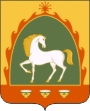 РЕСПУБЛИКА БАШКОРТОСТАН СОВЕТ сельского поселения                   ЯРАТОВСКИЙ  сельсовет муниципального района Баймакский район         453658, Башҡортостан Республикаһы, Баймаҡ районы,                             Ярат ауылы, Һаҡмар урамы, 85                                  тел. 8(34751) 4-65-35         453658, Башҡортостан Республикаһы, Баймаҡ районы,                             Ярат ауылы, Һаҡмар урамы, 85                                  тел. 8(34751) 4-65-35                   453658, Республика Башкортостан, Баймакский район,                             с.Яратово,  ул.Сакмар, 11                              тел. 8(34751) 4-65-35                   453658, Республика Башкортостан, Баймакский район,                             с.Яратово,  ул.Сакмар, 11                              тел. 8(34751) 4-65-35